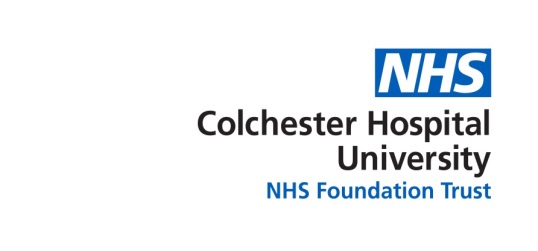 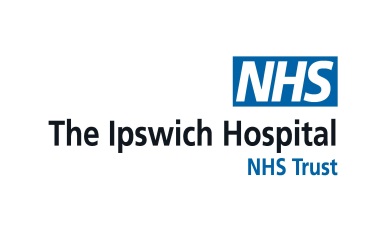 NOTIFICATION OF MERGE LETTERDear Sir/Madam,Notification of Colchester Hospital University NHS Foundation Trust and The Ipswich Hospital NHS Trust mergingFurther to the previous updates and discussions relating to our intention to merge, subject to NHS Improvement and the Secretary of State for Health and Social Care approvals, please find this letter as official confirmation of the merging of Colchester Hospital University NHS Foundation Trust and The Ipswich Hospital NHS Trust to become a single organisation. Our expectation is that a merged organisation will be able to take advantage of scale in delivering better healthcare services and value for NHS money, for our patients.Legally this merger will require the acquisition of The Ipswich Hospital NHS Trust by the Colchester Hospital University NHS Foundation Trust and the renaming of the latter as the East Suffolk and North Essex NHS Foundation Trust (ESNEFT). The acquisition and name change will take place on 1st July 2018.You are receiving this letter as you have been identified through our system as an organisation that we have a customer contract with and / or have provided services to in the last twelve months. For additional information, a copy of this letter has also been published on our website for general availability. This letter is to update and give confirmation of our new organisation and our intention to align all contracts within our newly merged Trust. Where a formal contract exists between your organisation and one or both of the existing Trusts then the intention is to transfer those contracts to ESNEFT. We recognise that this may result in your organisation potentially having two contracts with ESNEFT (although on different sites/locations) and we will work with you to amalgamate those contracts into a ‘single’ contract at the earliest opportunity. Please could we request that the details for payments to ESNEFT are update to reflect the below. These reflecting the current details of the Colchester Hospital University NHS Foundation Trust, subject to the name change.Name: East Suffolk and North Essex NHS Foundation TrustAddress: Colchester General Hospital, Turner Road, Colchester, Essex, CO4 5JLBank details:Bank Name; Government Banking AgencyAccount Name; GBS Re Clchu NHSFTSort Code; 60-70-80Account Number; 10012540VAT Reg No; GB-654-9213-25If you anticipate the reconfiguration of our customer account to incorporate both Colchester and Ipswich Trusts and to reflect the new organisational name will cause potential delays or issue please do notify us immediately on 01206 745259 or james.rowe@colchesterhospital.nhs.uk  and we would be happy to discuss.Thank you again for your continued support and please could we request that the organisational details that you hold for ourselves are updated. We hope that this update and these changes will ensure a continued and consistency arrangement for our supply of services with yourself.If you have any queries please let us know.Yours FaithfullyDawn Scrafield						Simon RudkinsDirector of Finance						Acting Director of FinanceColchester Hospital University NHS Foundation Trust	The Ipswich Hospital NHS TrustEast Suffolk & North Essex NHS Foundation Trust	